Default Charging InformationSpending LimitsDefault limits are shown. These can be changed but the requestor must provide justification.Approvers and Reconciler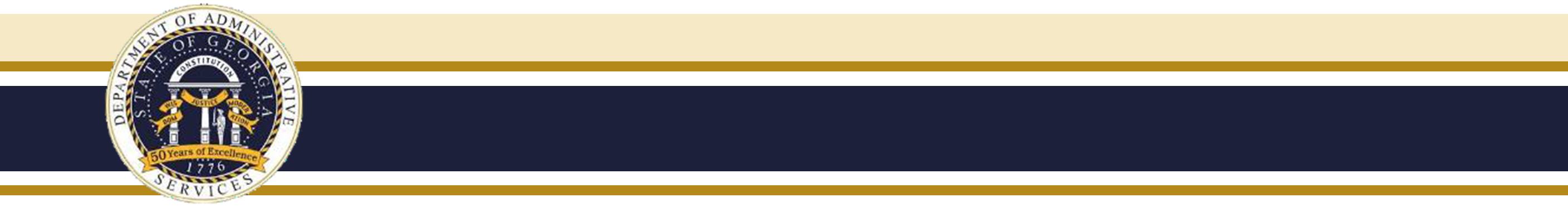 State of Georgia Purchasing Card ProgramState of Georgia Purchasing Card ProgramState of Georgia Purchasing Card ProgramState of Georgia Purchasing Card ProgramState of Georgia Purchasing Card ProgramState of Georgia Purchasing Card ProgramState of Georgia Purchasing Card ProgramState of Georgia Purchasing Card ProgramState of Georgia Purchasing Card ProgramState of Georgia Purchasing Card ProgramState of Georgia Purchasing Card ProgramState of Georgia Purchasing Card ProgramState of Georgia Purchasing Card ProgramState of Georgia Purchasing Card ProgramState of Georgia Purchasing Card ProgramState of Georgia Purchasing Card ProgramState of Georgia Purchasing Card ProgramState of Georgia Purchasing Card ProgramState of Georgia Purchasing Card ProgramState of Georgia Purchasing Card ProgramState of Georgia Purchasing Card ProgramState of Georgia Purchasing Card ProgramState of Georgia Purchasing Card ProgramState of Georgia Purchasing Card ProgramState of Georgia Purchasing Card ProgramState of Georgia Purchasing Card ProgramState of Georgia Purchasing Card ProgramState of Georgia Purchasing Card ProgramState of Georgia Purchasing Card ProgramState of Georgia Purchasing Card ProgramType of Request:Type of Request:Type of Request:Type of Request:New CardholderCard RenewalCard Renewal Profile Change Request Profile Change Request Profile Change Request Profile Change Request Profile Change Request Profile Change Request Profile Change Request Profile Change RequestCARDHOLDER INFORMATIONCARDHOLDER INFORMATIONCARDHOLDER INFORMATIONCARDHOLDER INFORMATIONCARDHOLDER INFORMATIONCARDHOLDER INFORMATIONCARDHOLDER INFORMATIONCARDHOLDER INFORMATIONCARDHOLDER INFORMATIONCARDHOLDER INFORMATIONCARDHOLDER INFORMATIONCARDHOLDER INFORMATIONCARDHOLDER INFORMATIONCARDHOLDER INFORMATIONCARDHOLDER INFORMATIONCARDHOLDER INFORMATIONCARDHOLDER INFORMATIONCARDHOLDER INFORMATIONCARDHOLDER INFORMATIONCARDHOLDER INFORMATIONCARDHOLDER INFORMATIONCARDHOLDER INFORMATIONCARDHOLDER INFORMATIONCARDHOLDER INFORMATIONCARDHOLDER INFORMATIONCARDHOLDER INFORMATIONCARDHOLDER INFORMATIONCardholder NameCardholder NameCardholder NameCardholder NameCardholder NameCardholder NameCardholder NameCardholder NameCardholder NameCardholder NameCardholder NameCardholder NameCardholder NameEmployee IDEmployee IDEmployee IDEmployee IDEmployee IDEmployee IDEmployee IDEmployee IDEmployee IDCardholder TitleCardholder TitleCardholder TitleCardholder TitleCardholder TitleCardholder TitleCardholder TitleCardholder TitleDepartment/Work Unit NameDepartment/Work Unit NameDepartment/Work Unit NameDepartment/Work Unit NameDepartment/Work Unit NameDepartment/Work Unit NameDepartment/Work Unit NameDepartment/Work Unit NameDepartment/Work Unit NameDepartment/Work Unit NameDepartment/Work Unit NameDepartment/Work Unit NameDepartment/Work Unit NameCardholder Mailing AddressCardholder Mailing AddressCardholder Mailing AddressCardholder Mailing AddressCardholder Mailing AddressCardholder Mailing AddressCardholder Mailing AddressCardholder Mailing AddressCityCityCityCityCityCityStateStateStateStateZipCardholder Email AddressCardholder Email AddressCardholder Email AddressCardholder Email AddressCardholder Email AddressCardholder Email AddressCardholder Email AddressCardholder Email AddressCardholder Email AddressCardholder Email AddressCardholder Email AddressCardholder Email AddressCardholder Email AddressCardholder Email AddressCardholder Phone NumberCardholder Phone NumberCardholder Phone NumberCardholder Phone NumberCardholder Phone NumberCardholder Phone NumberCardholder Phone NumberCardholder Phone NumberCardholder Phone NumberSupervisor’s NameSupervisor’s NameSupervisor’s NameSupervisor’s NameSupervisor’s NameSupervisor’s NameSupervisor’s NameSupervisor’s NameSupervisor’s NameSupervisor’s NameDepartment Manager/HeadDepartment Manager/HeadDepartment Manager/HeadDepartment Manager/HeadDepartment Manager/HeadDepartment Manager/HeadDepartment Manager/HeadDepartment Manager/HeadDepartment Manager/HeadDepartment Manager/HeadDepartment Manager/HeadDepartment Manager/HeadDepartment Manager/HeadDEPARTMENT IDFUNDFUND SOURCEACCOUNT NUMBERPROJECTCLASSSPENDING LIMIT AMOUNTJUSTIFICATION NEEDED IF ABOVE LIMIT THRESHOLD(ATTACH SUPPORTING DOCUMENTATION IF NEEDED)Single Transaction Limit(Up to STL threshold $4,999.99)Cycle Limit (Up to CL threshold $24,999.99)RECONCILERAPPROVER 1
NAME/TITLEAPPROVER 2
NAME/TITLESIGNATURESSIGNATURESSIGNATURESSIGNATURESSIGNATURESSIGNATURESSIGNATURESSIGNATURESSIGNATURESSIGNATURESSIGNATURESSIGNATURESSIGNATURESCardholder SignatureCardholder SignatureCardholder SignatureCardholder SignatureCardholder SignatureCardholder SignatureCardholder SignatureDateSupervisor SignatureSupervisor SignatureSupervisor SignatureSupervisor SignatureSupervisor SignatureSupervisor SignatureSupervisor SignatureDateP-Card Administrator SignatureP-Card Administrator SignatureP-Card Administrator SignatureP-Card Administrator SignatureP-Card Administrator SignatureP-Card Administrator SignatureP-Card Administrator SignatureDate\CFO SignatureCFO SignatureDate